These faces are of famous past and present Olympians but can you name them? Write their names underneath the pictures and for an extra point write what sport (event) they take part in.        2)             3) 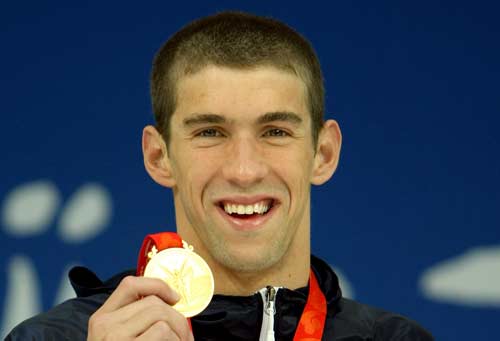 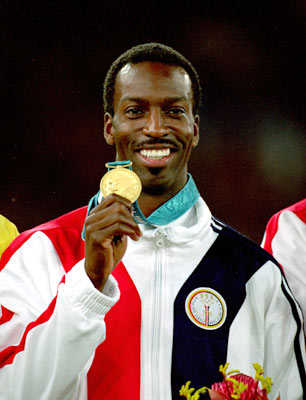 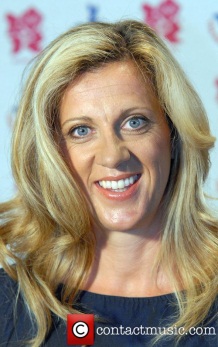 4)        5)    6) 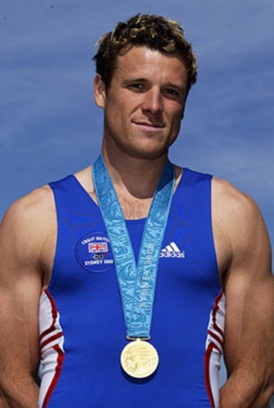 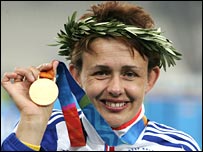 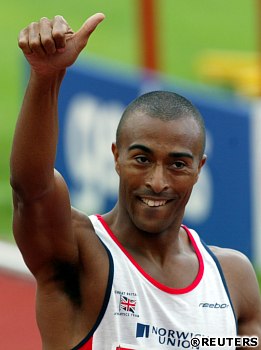 7)      8)    9)   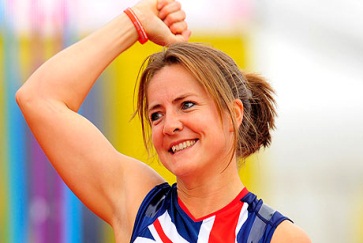 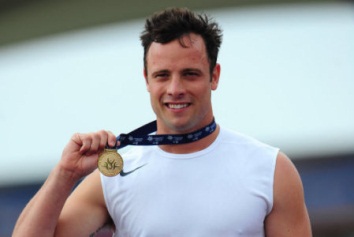 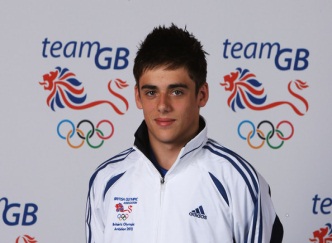 10)    11)  12) 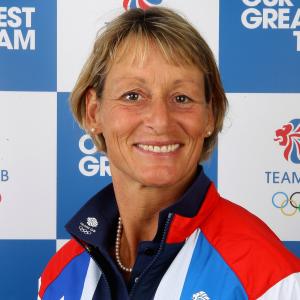 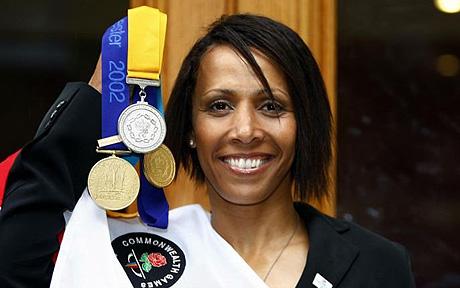 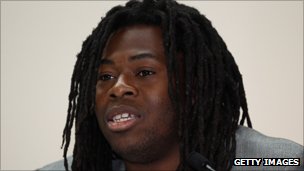 